LEMBAR TUGAS MANDIRI PERTEMUAN 6NAMA		:							NIM		:MATA KULIAH	 :  TERMINOLOGI MEDIS I	HARI/ TANGGAL:							JAM		:TUGAS 6A Disamping ini, ada gambar Sistem Respirasi. Isi bagian dari system respirasi yang dapat kita gunakan sebagai Roots. 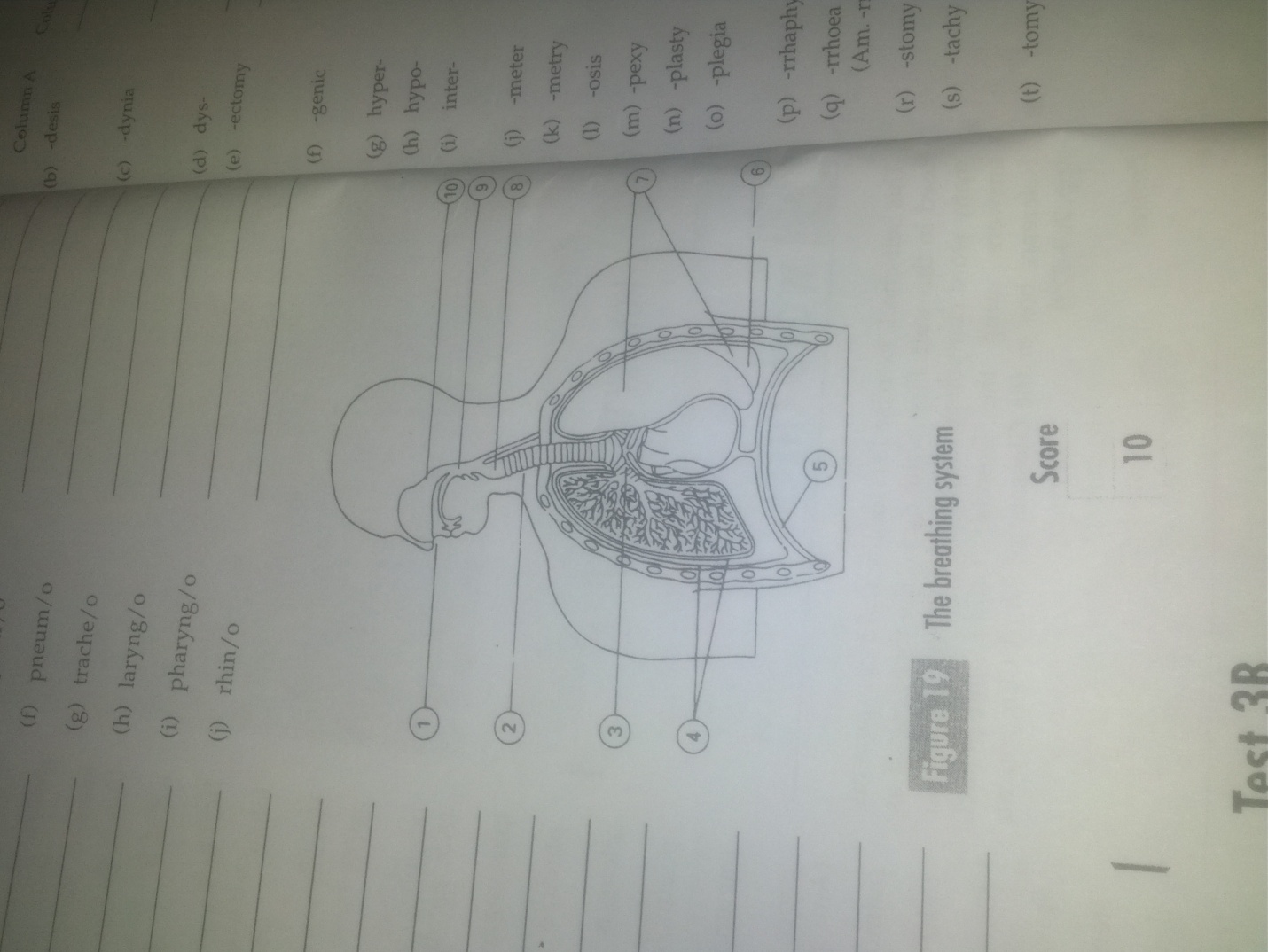 bronch/ o	_______nasopharyng/o _______phren/o	 _______lob/o		 _______pleur/o	 _______pneum/o	 _______trache/o	_______laryng/o	_______pharyng/o	_______rhin/o		_______SKOR TUGAS  6BCocokkan pengertian Prefix atau Suffix di kolom A dengan artinya yang ada dikolom C, isi jawaban yang tepat pada kolom B.Kolom A			             Kolom B			Kolom C-centesis		_______			1. kesakitan-desis			_______			2. gambar-dynia			_______			3.berasal daridys-			_______			4. fiksasi-ectomy		_______			5.diatas-genic			_______			6.debithyper-			_______			7.tusukan bedahuntuk aspirasi hypo-			_______			8. eksisi-us			_______			9.cepat-meter			_______			10.penjahitan bedah-gram			_______			11. Kondisi sakit-osis			_______			12.kelumpuhan-pexy			_______			13.rendah-plasty			_______			14.pemotongan-plegia			_______			15.bag anatomis-rrhaphy		_______			16.pembentukan sebuah lubang ke                                                                                                     dalam-rrhoea		_______			17.operasi plastik-stomy			_______			18.kondisi abnormal-tachy			_______			19.operasi memfiksasi-tomy			_______			20.instrumen u/ mengukurSKOR TUGAS  6CCocokkan combining form Roots di kolom A dengan artinya yang ada dikolom C, isi jawaban yang tepat pada kolom B.Kolom A			             Kolom B			Kolom Cbronch/o			_______			1. tulang rawancost/o				_______			2.laringalveol/o			_______			3.dadaepiglott/o			_______			4.faringchondr/o			_______			5.bronkusspir/o				_______			6.pleura laryng/o			_______			7.hidunglob/o				_______			8.lungpect/o				_______			9. epiglottisnas/o				_______			10.tenggorokanpharyng/o			_______			11.airphren/o			_______			12.alveoluspleur/o			_______			13.hidungpneum/o			_______			14.bernapaspulmon/o			_______			15.lungPneumon/o			_______			16. diaphragmarhin/o				_______			17.tulang rusuksinus/o				_______			18.dadathorac/o			_______			19.lobetrache/o			_______			20.sinusSKORTUGAS  6DContoh : 	istilah		: Myocarditis		analisis istilah	: Myo-card-it is		arti		: peradangan otot jantungISTILAH				ANALISIS ISTILAH			ARTIbronchogenic 		: bronch/o-genic:tracheostenosis		: trache/o-stenosis :pulmonologist		: pulmon/o-logist:phrenograph		: phren/o-graph:laryngoplegia		: laryng/o-plegia:SKORTUGAS 6EBuatlah istilah dari arti dibawah ini:Perbaikan bedah bronkus		____bronchoplasty__________________Teknik visual memeriksa bronkus	____bronchoscopy__________________Penjahitan bedah trachea		_______tracheorrhaphy_______________Ilmu yang mempelajari tentang hidung  	____rhinology__________________Berkaitan dengan diafragma dan tulang rusuk	___costophrenic___________________SKOR